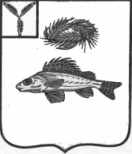 СОВЕТДЕКАБРИСТСКОГО МУНИЦИПАЛЬНОГО ОБРАЗОВАНИЯЕРШОВСКОГО МУНИЙИПАЛЬНОГО РАЙОНАСАРАТВОСКОЙ ОБЛАСТИРЕШЕНИЕот 05.09.2019 года								№ 65-165О внесении изменений в решение СоветаОт 01.08.2019 № 63-161 «Об утверждении Положенияо приватизации муниципального имуществаДекабристского муниципального образования»Руководствуясь Федеральными законами № 131-ФЗ «Об общих принципах организации местного самоуправления в Российской Федерации», № 178-ФЗ "О приватизации государственного и муниципального имущества", Уставом Декабристского муниципального образования, Совет депутатов Декабристского муниципального образованияРЕШИЛ:Внести в положение о приватизации муниципального имущества Декабристского МО, утвержденное решением Совета от 01.08.2019 № 63-161 следующие изменения:в абзаце 2 пункта 2.2.2., пунктах 3.1., 5.4. слово «публичных» - исключить;в пункте 3.3. слово «публичные» - исключить.Обнародовать настоящее решение в соответствии с установленным порядком и разместить на официальном сайте.Глава Декабристскогомуниципального образования					/М.А. Полещук/